«15» ноября 2021		                    		     	                                                    № 341            Об определении расчетной стоимости одного квадратного метра общей площади жилого помещения по муниципальному образованию поселок Березовка Березовского района Красноярского края для определения размера дохода и стоимости имущества в целях признания граждан малоимущими В соответствии Федеральным законом от 06.10.2003 № 131-ФЗ «Об общих принципах организации местного самоуправления в Российской Федерации», законом Красноярского края от 20.06.2003 № 19-4833 (ред. от 17.06.2021) «О порядке определения размера дохода и стоимости имущества в целях признания граждан малоимущими на территории края», руководствуясь Уставом  поселка  БерезовкаПОСТАНОВЛЯЮ:Утвердить расчетную стоимость одного квадратного метра общей площади жилых помещений, расположенных в домах, уровень благоустройства, конструктивные и технические параметры которых соответствуют средним условиям в муниципальном образовании поселок Березовка в размере 49 151,00 (сорок девять тысяч сто пятьдесят один) рубль, для определения размера дохода и стоимости имущества в целях признания граждан малоимущими. Опубликовать Постановление в газете "Пригород" и разместить на официальном сайте администрации поселка Березовка (www.pgt-berezovka.ru).Контроль за исполнением настоящего постановления возложить на главного специалиста по финансово-экономической работе Горшенину Е.А.Настоящее Постановление вступает в силу в день, следующий за днем официального опубликования в газете «Пригород», и распространяет свое действие на правоотношения, возникшие с 01 октября 2021 года.   Глава поселка                                                                                                                С.А. Суслов 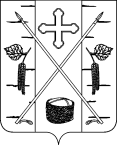 АДМИНИСТРАЦИЯ ПОСЕЛКА БЕРЕЗОВКАБЕРЕЗОВСКОГО РАЙОНА КРАСНОЯРСКОГО КРАЯПОСТАНОВЛЕНИЕп. Березовка